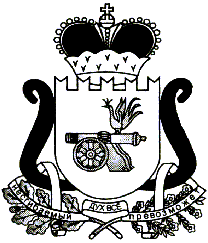 АДМИНИСТРАЦИЯ МУНИЦИПАЛЬНОГО ОБРАЗОВАНИЯ«ЕЛЬНИНСКИЙ РАЙОН» СМОЛЕНСКОЙ ОБЛАСТИП О С Т А Н О В Л Е Н И Е от 17.01.2022 № 31г. ЕльняО внесении изменений в муниципальную программу «Реализация молодёжной политики в муниципальном образовании «Ельнинский район» Смоленской области»В соответствии со статьей 179 Бюджетного кодекса Российской Федерации, постановлением Администрации муниципального образования «Ельнинский район» Смоленской области от 21.10.2013 № 615 «Об утверждении порядка разработки и реализации муниципальных программ Ельнинского района Смоленской области (в редакции постановлений Администрации муниципального образования «Ельнинский район» Смоленской области от 31.10.2014 № 729, от 25.12.2014 № 852), Администрация муниципального образования «Ельнинский район» Смоленской областип о с т а н о в л я е т: Муниципальную программу «Реализация молодёжной политики в муниципальном образовании «Ельнинский район» Смоленской области», утверждённую постановлением Администрации муниципального образования «Ельнинский район» Смоленской области от 04.12.2013 № 718 (в редакции постановлений Администрации муниципального образования «Ельнинский район» Смоленской области от 13.03.2015 № 156, от 05.10.2015 № 325, от 16.11.2015 № 435, от 20.01.2016 № 25,  от 20.01.2017 № 39, от 11.01.2018 № 13, от 29.01.2019 № 53, от 22.01.2020 № 24, от 14.01.2021 № 12) изложить в новой редакции (прилагается).Настоящее постановление распространяет своё действие на правоотношения, возникшие с 01.01.2022 года.Контроль за исполнением настоящего постановления возложить на заместителя Главы муниципального образования «Ельнинский район» Смоленской области М.А. Пысина.Глава муниципального образования«Ельнинский район» Смоленской области                                  Н.Д. МищенковОтп. 1 экз.- в дело                                              Исп. Н.В.Хохловател.4-13-5011.01.2022 г.Разработчик: Н.В.Хохловател.4-13-5011.01.2022 г.Визы:«___»_________________2022 г. _________________ О.А. Ноздратенко«___»_________________2022 г. _________________ М.А. Пысин  «___»_________________2022 г. _________________ Т.В. Орещенкова«___»_________________2022 г. _________________ А.А. Макаренкова«___»_________________2022 г. _________________ О.И. Новикова                           Утверждена                                                           постановлением Администрации                                                         муниципального образования                                                          «Ельнинский район» Смоленской областиот 04.12.2013 №718(в редакции постановлений Администрации муниципального образования «Ельнинский район» Смоленской области от 13.03.2015 №156, от 05.10.2015 №325, от 16.11.2015 №435,  от 20.01.2016 №25,  от 20.01.2017 №39, от 11.01.2018 №13,  от 29.01.2019 № 53, от 22.01.2020 № 24, от 14.01.2021 № 12)                                                                     от «_____» ___________ № ______МУНИЦИПАЛЬНАЯ ПРОГРАММА«Реализация молодёжной политики в муниципальном образовании «Ельнинский район» Смоленской области»ПАСПОРТмуниципальной программы Ельнинского района Смоленской области «Реализация молодёжной политики в муниципальном образовании «Ельнинский район» Смоленской области»Общая характеристика социально-экономической сферы реализации муниципальной программы.В соответствии с Федеральным законом от 26.05.1995 № 98-ФЗ «О государственной поддержке молодежных и детских общественных объединений», Федеральным законом от 30.12.2020 № 489-ФЗ «О молодежной политике в Российской Федерации», Распоряжением Правительства Российской Федерации от 29.11.2014 № 2403-р «Об утверждении Основ государственной молодежной политики Российской Федерации на период до 2025 года» целью государственной молодежной политики является создание условий для успешной социализации и эффективной самореализации молодежи, развитие потенциала молодежи и его использование в интересах инновационного развития.Утвержденные Правительством Российской Федерации приоритетные задачи социально-экономического развития Российской Федерации потребовали пересмотра самой идеологии реализации молодежной политики - от идеи поддержки молодежи к идее создания условий для повышения степени интеграции молодых граждан в социально-экономические, общественно-политические и социокультурные отношения с целью увеличения их вклада в социально-экономическое развитие страны. Достижение поставленной цели осуществляется путем развития эффективных моделей и форм вовлечения молодежи в социальную, культурную, трудовую и экономическую деятельность с помощью приоритетных направлений реализации молодежной политики: создания условий для успешной социализации и эффективной самореализации молодежи; вовлечения молодежи в социальную практику и ее информирования о потенциальных возможностях развития; создания условий для выявления, обучения и поощрения молодых лидеров и талантливой молодежи.Построение демократического общества с социально ориентированной экономикой невозможно без нравственного и духовного развития молодежи, формирования у молодого поколения таких качеств, как патриотизм, профессионализм и ответственность, освоения молодежью культурного опыта и достижений мировой науки. Реализация этих целей предполагает активное привлечение молодежи к непосредственному участию в формировании и реализации молодежной политики. Необходимо создавать условия для расширения возможностей молодых людей в выборе своего жизненного пути, достижения личного успеха независимо от их материального благосостояния и социального положения. Молодежь является важным стратегическим ресурсом общественно-политического, социально-экономического развития региона. Поэтому исключительно важным является создание условий для активного проявления созидательного потенциала молодых граждан во всех сферах общественной жизни посредством взаимодействия с органами исполнительной власти, администрациями муниципальных образований. Реализация приоритетных направлений государственной молодежной политики связана с положением молодежи и тенденциями, характерными для молодежной среды, на уровне муниципального образования «Ельнинский район» Смоленской области.Молодежная политика в России формируется и реализуется органами государственной власти и местного самоуправления при участии молодежных и детских общественных объединений, неправительственных организаций, иных юридических и физических лиц.На территории муниципального образования «Ельнинский район» Смоленской области действуют следующие общественные организации: Ельнинская районная пионерская организация, молодежная консультационноно-совещательная структура Молодежный совет при Администрации муниципального образования «Ельнинский район» Смоленской области, Ельнинское отделение ВВПОД «Юнармия». В целях продвижения идеи добровольчества как важного ресурса для решения социальных проблем местного сообщества создан и работает волонтерский штаб. Несмотря на значительные положительные изменения в реализации молодежной политики на территории муниципального образования «Ельнинский район» Смоленской области, можно выделить ряд проблем, с которыми приходится сталкиваться в работе:- слабая социальная активность молодежи,- недостаточный уровень поддержки молодежных инициатив,- недостаточное информационное освещение процессов, происходящих в молодежной среде, и проектов, реализуемых для молодежи.Решить вышеуказанные проблемы в рамках комплексного подхода к реализации молодежной политики призвана муниципальная программа «Реализация молодёжной политики в муниципальном образовании «Ельнинский район» Смоленской области». Программа предусматривает формирование у современных молодых людей активной жизненной позиции, повышению их социальной активности и вовлечение в решение социально-экономических проблем Ельнинского района Смоленской области. Эффективная организация работы с молодежью возможна только в условиях комплексного подхода к реализации молодежной политики, который нашел отражение в данной Программе.2. Приоритеты муниципальной политики в сфере реализации муниципальной программы, цели, целевые показатели, описание ожидаемых конечных результатов, сроков и этапов реализации муниципальной программы.Приоритетные направления региональной государственной политики в сфере реализации муниципальной программы сформулированы с учётом целей и задач, поставленных в документах федерального и регионального уровней: - Федеральный закон от 26. 05. 1995 № 98-ФЗ «О государственной поддержке молодежных и детских общественных объединений»; - Федеральный закон от 30.12.2020 № 489-ФЗ «О молодежной политике в Российской Федерации»;- Распоряжение Правительства Российской Федерации от 29.11.2014 № 2403-р «Об утверждении Основ государственной молодежной политики Российской Федерации на период до 2025 года».Цель Программы – создание благоприятных условий и возможностей для успешной социализации и эффективной самореализации молодежи муниципального образования «Ельнинский район» Смоленской области.Целевые показатели программы представлены в Приложении № 1.Для достижения поставленной цели необходимо решение следующих основных задач:- повышение эффективности реализации молодежной политики в муниципальном образовании «Ельнинский район» Смоленской области;- совершенствование системы по выявлению, отбору и обучению молодежных лидеров;- организация участия молодежи муниципального образования «Ельнинский район» Смоленской области во всероссийских, межрегиональных и международных мероприятиях и проектах.Решение указанных задач предполагается осуществлять путем реализации мероприятий Программы согласно Приложению № 2.Посредством реализации программы на территории муниципального образования «Ельнинский район» Смоленской области планируется:- увеличение доли молодых людей, участвующих в мероприятиях, способствующих успешной социализации и эффективной самореализации, в общем количестве молодежи на 10 % по отношению к аналогичному показателю 2018 года; - увеличение численности молодежи, охваченной мероприятиями молодежной политики в муниципальном образовании «Ельнинский район» Смоленской области, на 10% по отношению к аналогичному показателю 2018 года; - увеличение численности молодежи, охваченной мероприятиями по выявлению, отбору и обучению молодежных лидеров, на 10 % по отношению к аналогичному показателю 2018 года; - увеличение численности молодежи муниципального образования «Ельнинский район» Смоленской области, принявшей участие во всероссийских, межрегиональных и международных мероприятиях и проектах: выставках, конкурсах, фестивалях, акциях, лагерях и сборах, на 10 % по отношению к аналогичному показателю 2018 года.Этапы реализации программы:1 этап - период реализации мероприятий в пределах средств районного бюджета (5 лет), 2014-2018 годы;2 этап - период реализации мероприятий в пределах средств районного бюджета (4 года), 2019-2022 годы.3. Обобщенная характеристика основных мероприятий муниципальной программы.Муниципальная программа включает 9 основных мероприятий:Основное мероприятие 1. Информационное сопровождение молодёжной политики в Ельнинском районе Смоленской области.Основное мероприятие 2. Выявление и поддержка молодёжных инициатив и молодёжных проектов.Основное мероприятие 3. Поддержка и сопровождение талантливой молодежи.Основное мероприятие 4. Вовлечение молодёжи в социальную практику и развитие добровольческой деятельности молодёжи.Основное мероприятие 5. Развитие молодежного и студенческого самоуправления.Основное мероприятие 6. Содействие профессиональной ориентации и карьерному развитию молодежи Смоленской области.Основное мероприятие 7. Профилактика асоциальных явлений в молодежной среде.Основное мероприятие 8. Формирование в молодежной среде моды на здоровый образ жизни.Основное мероприятие 9. Развитие межмуниципального взаимодействия и молодежного событийного туризма.Обобщенная характеристика основных мероприятий, входящих в состав муниципальной программы подробно изложена в Приложении № 2.4. Обоснование ресурсного обеспечения муниципальной программы.Реализация мероприятий программы осуществляется за счёт средств бюджета муниципального образования «Ельнинский район» Смоленской области в пределах средств, предусмотренных на её реализацию в решении о бюджете на очередной финансовый год.Общий объём ассигнований программы 2019 - 2022 гг. составляет 40,0 тыс. рублей, в том числе по годам:2019 год – 10,0 тыс. рублей;2020 год – 10,0 тыс. рублей;2021 год – 10,0 тыс. рублей;2022 год – 10,0 тыс. рублей.Объёмы ассигнований за счёт средств районного бюджета подлежат ежегодному уточнению на соответствующий финансовый год и плановый период5. Основные меры правового регулирования в сфере реализации муниципальной программы.«Сведения об основных мерах нормативно-правового регулирования в сфере реализации муниципальной программы «Реализация молодёжной политики в муниципальном образовании «Ельнинский район» Смоленской области» изложены в Приложении № 3 и отражены в:- Федеральном законе от 26.05.1995 № 98-ФЗ «О государственной поддержке молодежных и детских общественных объединений»; - Федеральном законе от 30.12.2020 № 489-ФЗ «О молодежной политике в Российской Федерации»;- Распоряжении Правительства Российской Федерации от 29.11.2014 № 2403-р «Об утверждении Основ государственной молодежной политики Российской Федерации на период до 2025 года». 6. Применение мер муниципального регулирования в сфере реализации муниципальной программы.Оценка применения мер муниципального регулирования в сфере реализации муниципальной программы «Реализация молодёжной политики в муниципальном образовании «Ельнинский район» Смоленской области» не может быть произведена в связи с отсутствием налоговых льгот, выпадающих доходов и дополнительно полученных доходов.Приложение№1 к муниципальной программе «Реализация молодёжной политики в муниципальном образовании «Ельнинский район» Смоленской области»Целевые показатели реализации муниципальной программы«Реализация молодёжной политики в муниципальном образовании «Ельнинский район» Смоленской области» Приложение №2к муниципальной программе «Реализация молодёжной политики в муниципальном образовании «Ельнинский район» Смоленской области»ПЛАН реализации муниципальной программы «Реализация молодёжной политики в муниципальном образовании «Ельнинский район» Смоленской области» Приложение №3к муниципальной программе «Реализация молодёжной политики в муниципальном образовании «Ельнинский район» Смоленской области»Меры нормативно-правового регулирования в сфере реализации муниципальной программы «Реализация молодёжной политики в муниципальном образовании «Ельнинский район» Смоленской области» Администратор муниципальной программыАдминистрация муниципального образования «Ельнинский район» Смоленской области Исполнители основных мероприятий муниципальной программы Администрация муниципального образования «Ельнинский район» Смоленской областиЦель муниципальной программыЦель Программы – создание благоприятных условий и возможностей для успешной социализации и эффективной самореализации молодежи муниципального образования «Ельнинский район» Смоленской областиЦелевые показатели реализации муниципальной программы  - увеличение доли молодых людей, участвующих в мероприятиях, способствующих успешной социализации и эффективной самореализации, в общем количестве молодежи на 10 % по отношению к аналогичному показателю 2018 года;- увеличение численности молодежи, охваченной мероприятиями молодежной политики в муниципальном образовании «Ельнинский район» Смоленской области, на 10 % по отношению   к    аналогичному   показателю 2018 года;- увеличение численности молодежи, охваченной мероприятиями по выявлению, отбору и обучению молодежных лидеров, на 10 % по отношению к аналогичному показателю 2018 года; -  увеличение численности молодежи муниципального образования «Ельнинский район» Смоленской области, принявшей участие во  всероссийских, межрегиональных и международных мероприятиях и проектах:   выставках, конкурсах, фестивалях, акциях, лагерях и сборах, на 10 % по отношению к аналогичному показателю 2018 годаСроки (этапы) реализации муниципальной  программыПериоды реализации мероприятий в пределах средств районного бюджета (9 лет):1 этап: 2014 - 2018 годы;2 этап: 2019 – 2022 годы.Объемы ассигнований муниципальной программы (по годам реализации и в разрезе источников финансирования)Общий объём ассигнований программы 2019-2022 гг. составляет 40,0 тыс. рублей, в том числе по годам:2019 год – 10,0 тыс. рублей;2020 год – 10,0 тыс. рублей;2021 год – 10 тыс. рублей;2022 год – 10 тыс. рублей.Источник ассигнований - средства бюджета муниципального образования «Ельнинский район» Смоленской области.Ожидаемые результаты реализациимуниципальной программыПосредством реализации программы на территории муниципального образования «Ельнинский район» Смоленской области  планируется: увеличение доли молодых людей, участвующих в мероприятиях, способствующих успешной социализации и эффективной самореализации, в общем количестве молодежи на 10 % по отношению к аналогичному показателю 2018 года; увеличение численности молодежи, охваченной мероприятиями молодежной политики в муниципальном образовании «Ельнинский район» Смоленской области, на 10% по отношению к аналогичному   показателю 2018 года; увеличение численности молодежи, охваченной мероприятиями по выявлению, отбору и обучению молодежных лидеров, на 10 % по отношению к аналогичному показателю 2018 года; увеличение численности молодежи муниципального образования «Ельнинский район» Смоленской области, принявшей участие во  всероссийских, межрегиональных и международных мероприятиях и проектах: выставках, конкурсах, фестивалях, акциях, лагерях и сборах, на 10 % по отношению к аналогичному показателю 2018 года.№ п/пНаименование  показателяЕдиница измеренияБазовые значения показателей по годамБазовые значения показателей по годамПланируемые значения показателей (на период реализации решения Ельнинского районного Совета депутатов о местном бюджете)Планируемые значения показателей (на период реализации решения Ельнинского районного Совета депутатов о местном бюджете)Планируемые значения показателей (на период реализации решения Ельнинского районного Совета депутатов о местном бюджете)Планируемые значения показателей (на период реализации решения Ельнинского районного Совета депутатов о местном бюджете)Планируемые значения показателей (на период реализации решения Ельнинского районного Совета депутатов о местном бюджете)№ п/пНаименование  показателяЕдиница измерения20172018201820192020202120221.Муниципальная программа   «Реализация молодёжной политики в  муниципальном образовании «Ельнинский район» Смоленской области» «Реализация молодёжной политики в  муниципальном образовании «Ельнинский район» Смоленской области» «Реализация молодёжной политики в  муниципальном образовании «Ельнинский район» Смоленской области» «Реализация молодёжной политики в  муниципальном образовании «Ельнинский район» Смоленской области» «Реализация молодёжной политики в  муниципальном образовании «Ельнинский район» Смоленской области» «Реализация молодёжной политики в  муниципальном образовании «Ельнинский район» Смоленской области» «Реализация молодёжной политики в  муниципальном образовании «Ельнинский район» Смоленской области» «Реализация молодёжной политики в  муниципальном образовании «Ельнинский район» Смоленской области» 1Увеличение доли молодых людей, участвующих в мероприятиях, способствующих успешной социализации и эффективной самореализации%566789102Увеличение численности молодежи, охваченной мероприятиями молодежной политики в муниципальном образовании «Ельнинский район» Смоленской области%566789103Увеличение численности молодежи, охваченной мероприятиями по выявлению, отбору и обучению молодежных лидеров%566789104Увеличение численности молодежи муниципального образования «Ельнинский район» Смоленской области, принявшей участие во всероссийских, межрегиональных и международных мероприятиях и  проектах:   выставках, конкурсах, фестивалях, акциях, лагерях и сборах%56678910НаименованиеИсполнительмероприятия    
Источники финансового   обеспечения (расшифровать)всеговсегоОбъем средств на реализацию муниципальной программы на отчетный год и плановый период, тыс. рублейОбъем средств на реализацию муниципальной программы на отчетный год и плановый период, тыс. рублейОбъем средств на реализацию муниципальной программы на отчетный год и плановый период, тыс. рублейОбъем средств на реализацию муниципальной программы на отчетный год и плановый период, тыс. рублейОбъем средств на реализацию муниципальной программы на отчетный год и плановый период, тыс. рублейОбъем средств на реализацию муниципальной программы на отчетный год и плановый период, тыс. рублейОбъем средств на реализацию муниципальной программы на отчетный год и плановый период, тыс. рублейПланируемое значение показателя на реализацию муниципальной программы на отчетный год и плановый периодПланируемое значение показателя на реализацию муниципальной программы на отчетный год и плановый периодПланируемое значение показателя на реализацию муниципальной программы на отчетный год и плановый периодПланируемое значение показателя на реализацию муниципальной программы на отчетный год и плановый периодНаименованиеИсполнительмероприятия    
Источники финансового   обеспечения (расшифровать)всеговсего20192019202020202021202120222019202020212022Целевые показатели:ххххххххххх78910Увеличение доли молодых людей, участвующих в мероприятиях, способствующих успешной социализации и эффективной самореализации (%)ххххххххххх78910Увеличение численности молодежи, охваченной мероприятиями молодежной политики в муниципальном образовании «Ельнинский район» Смоленской области (%)ххххххххххх78910Увеличение численности молодежи, охваченной мероприятиями по выявлению, отбору и обучению молодежных лидеров (%)ххххххххххх78910Увеличение численности молодежи муниципального образования «Ельнинский район» Смоленской области, принявшей участие во всероссийских, межрегиональных и международных мероприятиях и  проектах:   выставках, конкурсах, фестивалях, акциях, лагерях и сборах (%)ххххххххххх78910Основное мероприятие 1. Информационное сопровождение молодёжной политики в Ельнинском районе Смоленской областиОсновное мероприятие 1. Информационное сопровождение молодёжной политики в Ельнинском районе Смоленской областиОсновное мероприятие 1. Информационное сопровождение молодёжной политики в Ельнинском районе Смоленской областиОсновное мероприятие 1. Информационное сопровождение молодёжной политики в Ельнинском районе Смоленской областиОсновное мероприятие 1. Информационное сопровождение молодёжной политики в Ельнинском районе Смоленской областиОсновное мероприятие 1. Информационное сопровождение молодёжной политики в Ельнинском районе Смоленской областиОсновное мероприятие 1. Информационное сопровождение молодёжной политики в Ельнинском районе Смоленской областиОсновное мероприятие 1. Информационное сопровождение молодёжной политики в Ельнинском районе Смоленской областиОсновное мероприятие 1. Информационное сопровождение молодёжной политики в Ельнинском районе Смоленской областиОсновное мероприятие 1. Информационное сопровождение молодёжной политики в Ельнинском районе Смоленской областиОсновное мероприятие 1. Информационное сопровождение молодёжной политики в Ельнинском районе Смоленской областиОсновное мероприятие 1. Информационное сопровождение молодёжной политики в Ельнинском районе Смоленской областиОсновное мероприятие 1. Информационное сопровождение молодёжной политики в Ельнинском районе Смоленской областиОсновное мероприятие 1. Информационное сопровождение молодёжной политики в Ельнинском районе Смоленской областиОсновное мероприятие 1. Информационное сопровождение молодёжной политики в Ельнинском районе Смоленской областиОсновное мероприятие 1. Информационное сопровождение молодёжной политики в Ельнинском районе Смоленской областиИнформационное сопровождение молодёжной политики в Ельнинском районе Смоленской областиАдминистрация МО «Ельнинский район» Смоленской областирайонный бюджет------------1. Количество мероприятий районного уровняххххххххххх15151515Проведение социологических исследований по направлениям молодёжной политикиАдминистрация МО «Ельнинский район» Смоленской областирайонный бюджет---------ххххИзготовление и размещение информационно-рекламной продукции социальной направленности  Администрация МО «Ельнинский район» Смоленской областирайонный бюджет---------ххххОбеспечение доступности информации о молодёжной политике в интернете (соц. сети)Администрация МО «Ельнинский район» Смоленской областирайонный бюджет---------ххххОсновное мероприятие 2. Выявление и поддержка молодёжных инициатив и молодёжных проектовОсновное мероприятие 2. Выявление и поддержка молодёжных инициатив и молодёжных проектовОсновное мероприятие 2. Выявление и поддержка молодёжных инициатив и молодёжных проектовОсновное мероприятие 2. Выявление и поддержка молодёжных инициатив и молодёжных проектовОсновное мероприятие 2. Выявление и поддержка молодёжных инициатив и молодёжных проектовОсновное мероприятие 2. Выявление и поддержка молодёжных инициатив и молодёжных проектовОсновное мероприятие 2. Выявление и поддержка молодёжных инициатив и молодёжных проектовОсновное мероприятие 2. Выявление и поддержка молодёжных инициатив и молодёжных проектовОсновное мероприятие 2. Выявление и поддержка молодёжных инициатив и молодёжных проектовОсновное мероприятие 2. Выявление и поддержка молодёжных инициатив и молодёжных проектовОсновное мероприятие 2. Выявление и поддержка молодёжных инициатив и молодёжных проектовОсновное мероприятие 2. Выявление и поддержка молодёжных инициатив и молодёжных проектовОсновное мероприятие 2. Выявление и поддержка молодёжных инициатив и молодёжных проектовОсновное мероприятие 2. Выявление и поддержка молодёжных инициатив и молодёжных проектовОсновное мероприятие 2. Выявление и поддержка молодёжных инициатив и молодёжных проектовОсновное мероприятие 2. Выявление и поддержка молодёжных инициатив и молодёжных проектовВыявление и поддержка молодёжных инициатив и молодёжных проектов Администрация МО «Ельнинский район» Смоленской областирайонный бюджет---------хххх1. Количество мероприятий районного уровняххххххххххх66662. Количество мероприятий областного уровняххххххххххх2222Мониторинг, обобщение результатов и представление опыта работы по инициированию и доработке молодежных проектов и применению лучших технологий по работе с молодежными проектамиАдминистрация МО «Ельнинский район» Смоленской областирайонный бюджет---------ххххПроведение мероприятий, направленных на обучение молодежи проектной деятельностиАдминистрация МО «Ельнинский район» Смоленской областирайонный бюджет---------ххххПроведение конкурса молодежных проектовАдминистрация МО «Ельнинский район» Смоленской областирайонный бюджет---------ххххПроведение муниципального\ межмуниципального молодежного форума (лагеря)Администрация МО «Ельнинский район» Смоленской областирайонный бюджет---------ххххОсновное мероприятие 3. Поддержка и сопровождение талантливой молодежиОсновное мероприятие 3. Поддержка и сопровождение талантливой молодежиОсновное мероприятие 3. Поддержка и сопровождение талантливой молодежиОсновное мероприятие 3. Поддержка и сопровождение талантливой молодежиОсновное мероприятие 3. Поддержка и сопровождение талантливой молодежиОсновное мероприятие 3. Поддержка и сопровождение талантливой молодежиОсновное мероприятие 3. Поддержка и сопровождение талантливой молодежиОсновное мероприятие 3. Поддержка и сопровождение талантливой молодежиОсновное мероприятие 3. Поддержка и сопровождение талантливой молодежиОсновное мероприятие 3. Поддержка и сопровождение талантливой молодежиОсновное мероприятие 3. Поддержка и сопровождение талантливой молодежиОсновное мероприятие 3. Поддержка и сопровождение талантливой молодежиОсновное мероприятие 3. Поддержка и сопровождение талантливой молодежиОсновное мероприятие 3. Поддержка и сопровождение талантливой молодежиОсновное мероприятие 3. Поддержка и сопровождение талантливой молодежиОсновное мероприятие 3. Поддержка и сопровождение талантливой молодежиПоддержка и сопровождение талантливой молодежиАдминистрация МО «Ельнинский район» Смоленской областирайонный бюджет---------хххх1. Количество мероприятий районного уровняххххххххххх6666Формирование, ведение и актуализация баз данных по основным направлениям молодежной политики: социально значимая и общественная деятельность; научно-техническое творчество; учебно-исследовательская деятельность; профессиональное мастерство; художественное творчество;  спорт; молодежное предпринимательствоАдминистрация МО «Ельнинский район» Смоленской областирайонный бюджет---------ххххОрганизация круглых столов и дискуссионных площадок по основным направлениям молодежной политикиАдминистрация МО «Ельнинский район» Смоленской областирайонный бюджет---------ххххОрганизация и проведение творческих конкурсов и фестивалей, праздничных мероприятийАдминистрация МО «Ельнинский район» Смоленской областирайонный бюджет---------ххххОсновное мероприятие 4. Вовлечение молодёжи в социальную практику и развитие добровольческой деятельности молодёжиОсновное мероприятие 4. Вовлечение молодёжи в социальную практику и развитие добровольческой деятельности молодёжиОсновное мероприятие 4. Вовлечение молодёжи в социальную практику и развитие добровольческой деятельности молодёжиОсновное мероприятие 4. Вовлечение молодёжи в социальную практику и развитие добровольческой деятельности молодёжиОсновное мероприятие 4. Вовлечение молодёжи в социальную практику и развитие добровольческой деятельности молодёжиОсновное мероприятие 4. Вовлечение молодёжи в социальную практику и развитие добровольческой деятельности молодёжиОсновное мероприятие 4. Вовлечение молодёжи в социальную практику и развитие добровольческой деятельности молодёжиОсновное мероприятие 4. Вовлечение молодёжи в социальную практику и развитие добровольческой деятельности молодёжиОсновное мероприятие 4. Вовлечение молодёжи в социальную практику и развитие добровольческой деятельности молодёжиОсновное мероприятие 4. Вовлечение молодёжи в социальную практику и развитие добровольческой деятельности молодёжиОсновное мероприятие 4. Вовлечение молодёжи в социальную практику и развитие добровольческой деятельности молодёжиОсновное мероприятие 4. Вовлечение молодёжи в социальную практику и развитие добровольческой деятельности молодёжиОсновное мероприятие 4. Вовлечение молодёжи в социальную практику и развитие добровольческой деятельности молодёжиОсновное мероприятие 4. Вовлечение молодёжи в социальную практику и развитие добровольческой деятельности молодёжиОсновное мероприятие 4. Вовлечение молодёжи в социальную практику и развитие добровольческой деятельности молодёжиОсновное мероприятие 4. Вовлечение молодёжи в социальную практику и развитие добровольческой деятельности молодёжиВовлечение молодёжи в социальную практику и развитие добровольческой деятельности молодёжиАдминистрация МО «Ельнинский район» Смоленской областирайонный бюджет40,040,010,010,010,010,010,010,010,0хххх1. Количество мероприятий районного уровняххххххххххх15151515Организация работы волонтерского штаба муниципального образованияАдминистрация МО «Ельнинский район» Смоленской областирайонный бюджет---------ххххПроведение семинаров, круглых столов, совещаний для добровольцевАдминистрация МО «Ельнинский район» Смоленской областирайонный бюджет---------ххххПроведение районных волонтерских акцийАдминистрация МО «Ельнинский район» Смоленской областирайонный бюджет---------ххххПравовое и консультационное сопровождение создания и деятельности детских и молодёжных объединенийАдминистрация МО «Ельнинский район» Смоленской областирайонный бюджет---------ххххМероприятия по поддержке деятельности детских и молодежных общественных организацийАдминистрация МО «Ельнинский район» Смоленской областирайонный бюджет40,040,010,010,010,010,010,010,010,0ххххОсновное мероприятие 5. Развитие молодежного и студенческого самоуправленияОсновное мероприятие 5. Развитие молодежного и студенческого самоуправленияОсновное мероприятие 5. Развитие молодежного и студенческого самоуправленияОсновное мероприятие 5. Развитие молодежного и студенческого самоуправленияОсновное мероприятие 5. Развитие молодежного и студенческого самоуправленияОсновное мероприятие 5. Развитие молодежного и студенческого самоуправленияОсновное мероприятие 5. Развитие молодежного и студенческого самоуправленияОсновное мероприятие 5. Развитие молодежного и студенческого самоуправленияОсновное мероприятие 5. Развитие молодежного и студенческого самоуправленияОсновное мероприятие 5. Развитие молодежного и студенческого самоуправленияОсновное мероприятие 5. Развитие молодежного и студенческого самоуправленияОсновное мероприятие 5. Развитие молодежного и студенческого самоуправленияОсновное мероприятие 5. Развитие молодежного и студенческого самоуправленияОсновное мероприятие 5. Развитие молодежного и студенческого самоуправленияОсновное мероприятие 5. Развитие молодежного и студенческого самоуправленияОсновное мероприятие 5. Развитие молодежного и студенческого самоуправленияРазвитие молодежного и студенческого самоуправленияАдминистрация МО «Ельнинский район» Смоленской областирайонный бюджет---------хххх1. Количество мероприятий районного уровняххххххххххх12121212Организация деятельности молодежных консультационно-совещательных структур (молодежных администраций, советов)Администрация МО «Ельнинский район» Смоленской областирайонный бюджет---------ххххОсновное мероприятие 6. Содействие профессиональной ориентации и карьерному развитию молодежи  Смоленской областиОсновное мероприятие 6. Содействие профессиональной ориентации и карьерному развитию молодежи  Смоленской областиОсновное мероприятие 6. Содействие профессиональной ориентации и карьерному развитию молодежи  Смоленской областиОсновное мероприятие 6. Содействие профессиональной ориентации и карьерному развитию молодежи  Смоленской областиОсновное мероприятие 6. Содействие профессиональной ориентации и карьерному развитию молодежи  Смоленской областиОсновное мероприятие 6. Содействие профессиональной ориентации и карьерному развитию молодежи  Смоленской областиОсновное мероприятие 6. Содействие профессиональной ориентации и карьерному развитию молодежи  Смоленской областиОсновное мероприятие 6. Содействие профессиональной ориентации и карьерному развитию молодежи  Смоленской областиОсновное мероприятие 6. Содействие профессиональной ориентации и карьерному развитию молодежи  Смоленской областиОсновное мероприятие 6. Содействие профессиональной ориентации и карьерному развитию молодежи  Смоленской областиОсновное мероприятие 6. Содействие профессиональной ориентации и карьерному развитию молодежи  Смоленской областиОсновное мероприятие 6. Содействие профессиональной ориентации и карьерному развитию молодежи  Смоленской областиОсновное мероприятие 6. Содействие профессиональной ориентации и карьерному развитию молодежи  Смоленской областиОсновное мероприятие 6. Содействие профессиональной ориентации и карьерному развитию молодежи  Смоленской областиОсновное мероприятие 6. Содействие профессиональной ориентации и карьерному развитию молодежи  Смоленской областиОсновное мероприятие 6. Содействие профессиональной ориентации и карьерному развитию молодежи  Смоленской областиСодействие профессиональной ориентации и карьерному развитию молодежи  Смоленской областиАдминистрация МО «Ельнинский район» Смоленской областирайонный бюджет---------55551. Количество мероприятий районного уровняхххххххххххххххПроведение комплекса мероприятий для молодежи (тематических курсов, тренингов, деловых и ролевых игр, практических семинаров и др.) направленных на профессиональное самоопределение и развитие  личностиАдминистрация МО «Ельнинский район» Смоленской областирайонный бюджет---------ххххМониторинг профессиональных предпочтений выпускников школ при выборе будущей профессииАдминистрация МО «Ельнинский район» Смоленской областирайонный бюджет---------ххххОсновное мероприятие 7. Профилактика асоциальных явлений в молодежной средеОсновное мероприятие 7. Профилактика асоциальных явлений в молодежной средеОсновное мероприятие 7. Профилактика асоциальных явлений в молодежной средеОсновное мероприятие 7. Профилактика асоциальных явлений в молодежной средеОсновное мероприятие 7. Профилактика асоциальных явлений в молодежной средеОсновное мероприятие 7. Профилактика асоциальных явлений в молодежной средеОсновное мероприятие 7. Профилактика асоциальных явлений в молодежной средеОсновное мероприятие 7. Профилактика асоциальных явлений в молодежной средеОсновное мероприятие 7. Профилактика асоциальных явлений в молодежной средеОсновное мероприятие 7. Профилактика асоциальных явлений в молодежной средеОсновное мероприятие 7. Профилактика асоциальных явлений в молодежной средеОсновное мероприятие 7. Профилактика асоциальных явлений в молодежной средеОсновное мероприятие 7. Профилактика асоциальных явлений в молодежной средеОсновное мероприятие 7. Профилактика асоциальных явлений в молодежной средеОсновное мероприятие 7. Профилактика асоциальных явлений в молодежной средеОсновное мероприятие 7. Профилактика асоциальных явлений в молодежной средеПрофилактика асоциальных явлений в молодежной средеАдминистрация МО «Ельнинский район» Смоленской областирайонный бюджет---------хххх1. Количество мероприятий районного уровняххххххххххх5555Издание и тиражирование информационно-методической литературы, буклетов, листовок, видеофильмов, наглядной агитации, социальной рекламы, передвижных информационных выставок,  направленных на профилактику асоциальных явлений среди подростков и молодежиАдминистрация МО «Ельнинский район» Смоленской областирайонный бюджет---------ххххПроведение совместно с заинтересованными организациями тематических мероприятий по профилактике экстремизма, воспитанию толерантности, профилактике наркомании, алкоголизма, правонарушений в молодежной средеАдминистрация МО «Ельнинский район» Смоленской областирайонный бюджет---------ххххОсновное мероприятие 8. Формирование в молодежной среде моды на здоровый образ жизниОсновное мероприятие 8. Формирование в молодежной среде моды на здоровый образ жизниОсновное мероприятие 8. Формирование в молодежной среде моды на здоровый образ жизниОсновное мероприятие 8. Формирование в молодежной среде моды на здоровый образ жизниОсновное мероприятие 8. Формирование в молодежной среде моды на здоровый образ жизниОсновное мероприятие 8. Формирование в молодежной среде моды на здоровый образ жизниОсновное мероприятие 8. Формирование в молодежной среде моды на здоровый образ жизниОсновное мероприятие 8. Формирование в молодежной среде моды на здоровый образ жизниОсновное мероприятие 8. Формирование в молодежной среде моды на здоровый образ жизниОсновное мероприятие 8. Формирование в молодежной среде моды на здоровый образ жизниОсновное мероприятие 8. Формирование в молодежной среде моды на здоровый образ жизниОсновное мероприятие 8. Формирование в молодежной среде моды на здоровый образ жизниОсновное мероприятие 8. Формирование в молодежной среде моды на здоровый образ жизниОсновное мероприятие 8. Формирование в молодежной среде моды на здоровый образ жизниОсновное мероприятие 8. Формирование в молодежной среде моды на здоровый образ жизниОсновное мероприятие 8. Формирование в молодежной среде моды на здоровый образ жизниФормирование в молодежной среде моды на здоровый образ жизниАдминистрация МО «Ельнинский район» Смоленской областирайонный бюджет---------хххх1. Количество мероприятий районного уровняххххххххххх5555Организация и проведение акций и  конкурсов, направленных на пропаганду здорового образа жизниАдминистрация МО «Ельнинский район» Смоленской областирайонный бюджет---------ххххПроведение фестивалей и конкурсов по экстремальным видам спорта и современным видам танцев, фестивалей  молодежной уличной культурыАдминистрация МО «Ельнинский район» Смоленской областирайонный бюджет---------ххххОсновное мероприятие 9. Развитие межмуниципального взаимодействия и молодежного событийного туризмаОсновное мероприятие 9. Развитие межмуниципального взаимодействия и молодежного событийного туризмаОсновное мероприятие 9. Развитие межмуниципального взаимодействия и молодежного событийного туризмаОсновное мероприятие 9. Развитие межмуниципального взаимодействия и молодежного событийного туризмаОсновное мероприятие 9. Развитие межмуниципального взаимодействия и молодежного событийного туризмаОсновное мероприятие 9. Развитие межмуниципального взаимодействия и молодежного событийного туризмаОсновное мероприятие 9. Развитие межмуниципального взаимодействия и молодежного событийного туризмаОсновное мероприятие 9. Развитие межмуниципального взаимодействия и молодежного событийного туризмаОсновное мероприятие 9. Развитие межмуниципального взаимодействия и молодежного событийного туризмаОсновное мероприятие 9. Развитие межмуниципального взаимодействия и молодежного событийного туризмаОсновное мероприятие 9. Развитие межмуниципального взаимодействия и молодежного событийного туризмаОсновное мероприятие 9. Развитие межмуниципального взаимодействия и молодежного событийного туризмаОсновное мероприятие 9. Развитие межмуниципального взаимодействия и молодежного событийного туризмаОсновное мероприятие 9. Развитие межмуниципального взаимодействия и молодежного событийного туризмаОсновное мероприятие 9. Развитие межмуниципального взаимодействия и молодежного событийного туризмаОсновное мероприятие 9. Развитие межмуниципального взаимодействия и молодежного событийного туризмаРазвитие межмуниципального взаимодействия и молодежного событийного туризмаАдминистрация МО «Ельнинский район» Смоленской областирайонный бюджет---------хххх2. Количество мероприятий областного уровняххххххххххх1111Содействие участию творческой молодежи района в международных, межрегиональных, региональных и межмуниципальных мероприятиях и проектах:  конкурсы, фестивали, акции, лагеря, слетыАдминистрация МО «Ельнинский район» Смоленской областирайонный бюджет---------хххх№п/п  Вид нормативно- правового документа Основные положения нормативно-правового документа  Ожидаемые сроки принятия нормативно- правовогодокумента  1 Федеральный закон от 26.05.1995 № 98-ФЗ «О  государственной поддержке молодежных и детских общественных объединений»Определяет гарантии, общие принципы, содержание и меры государственной поддержки молодежных и детских общественных объединений Российской Федерации действующий2Федеральный закон от 30.12.2020 № 489-ФЗ «О молодежной политике в Российской Федерации»Настоящий Федеральный закон регулирует отношения, возникающие между субъектами, осуществляющими деятельность в сфере молодежной политики, при формировании и реализации молодежной политики в Российской Федерации, определяет цели, принципы, основные направления и формы реализации молодежной политики в Российской Федерации.действующий3Распоряжение Правительства Российской Федерации от 29.11.2014 № 2403-р «Об утверждении Основ государственной молодежной политики Российской Федерации на период до 2025 года»Определяет совокупность приоритетных направлений, ориентированных на молодежь, включающих задачи, связанные с участием молодежи в реализации приоритетных национальных проектов.действующее